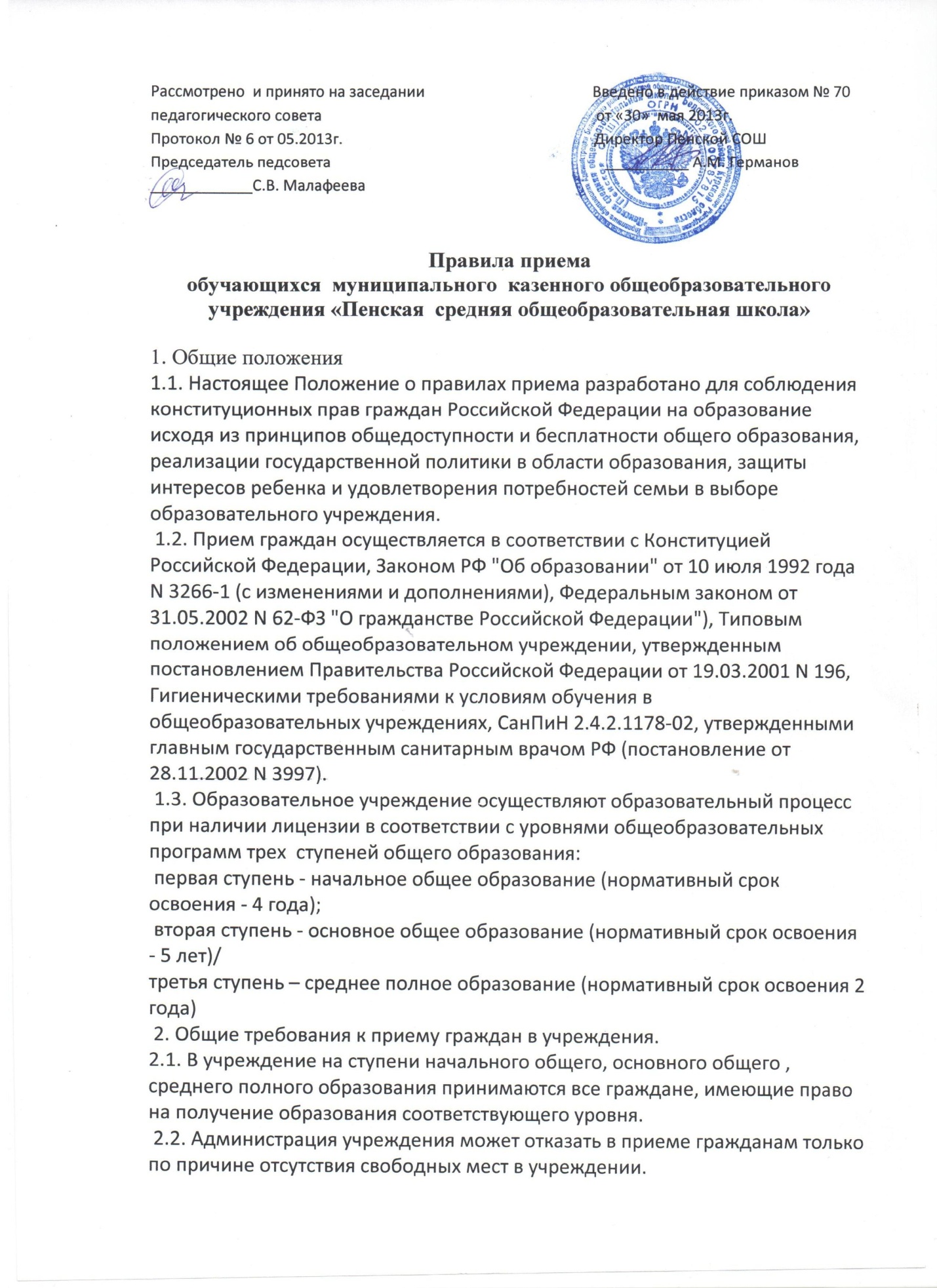 2.3. Лицо, признанное беженцем, и прибывшие с ним члены его семьи имеют право на устройство детей в учреждения наравне с гражданами Российской Федерации. Прием детей из семей беженцев и вынужденных переселенцев осуществляется на основании записи детей в паспорте родителей (законных представителей) и их письменного заявления с указанием адреса фактического проживания без учета наличия или отсутствия регистрационных документов. 2.4. Иностранные граждане пользуются в Российской Федерации правом на получение образования наравне с гражданами Российской Федерации. 2.5. При приеме гражданина в учреждение последнее обязано ознакомить его и (или) его родителей (законных представителей) с уставом учреждения, лицензией на право ведения образовательной деятельности, со свидетельством о государственной аккредитации учреждения, основными образовательными программами, реализуемыми этим образовательным учреждением, и другими документами, регламентирующими организацию образовательного процесса. 3. Правила приема в первый класс.3.1. Обучение детей в учреждениях, реализующих программы начального общего образования, начинается с достижения ими возраста 6 лет 6 месяцев при отсутствии противопоказаний по состоянию здоровья, но не позднее достижения ими возраста 8 лет. По заявлению родителей (законных представителей) Учредитель вправе разрешить прием детей в учреждения в более раннем возрасте. Обучение детей, не достигших 6 лет 6 месяцев к началу учебного года, следует проводить с соблюдением всех гигиенических требований по организации пребывания детей шестилетнего возраста. 3.2. Прием детей в первый класс учреждений запрещается осуществлять на конкурсной основе. 3.3. Для зачисления ребенка в первый класс родители (законные представители) представляют в учреждение следующие документы: - заявление родителей (законных представителей) на имя директора, - медицинскую карту о состоянии здоровья ребенка на момент приема в учреждение, - копию свидетельства о рождении ребенка, - предъявление паспорта одного из родителей (законных представителей), - с родителями заключается договор о предоставлении общего образования образовательным учреждением. Прием заявлений в первый класс начинается с 1 апреля текущего года. 3.4. Документы, представленные родителями, регистрируются в журнале приема заявлений в первый класс. 3.5. После регистрации заявителю выдается документ, содержащий следующую информацию: - входящий номер заявления о приеме в учреждение, - перечень представленных документов и отметка об их получении, заверенная подписью секретаря или ответственного за прием документов и печатью учреждения, - сведения о сроках уведомления о зачислении в первый класс. 3.6. Зачисление в учреждения оформляется приказом директора не позднее 30 августа текущего года и доводится до сведения родителей (законных представителей). Приказ вывешивается на школьной доске объявлений. 4. Правила приема во 2 - 11 классы.4.1. Во 2 - 9 классы учреждений принимаются обучающиеся в связи с переездом на новое место жительства, переходом из другого учреждения и другими причинами при наличии свободных мест в учреждении. 4.2. Обучающиеся, окончившие начальную  школу, продолжают обучение в основной или средней школе. 4.3. Для зачисления во 2 - 11 классы родители (законные представители) представляют следующие документы: - заявление о приеме на имя директора, - копию свидетельства о рождении ребенка, - результаты промежуточной (текущей) аттестации в данном учебном году, - медицинскую карту, - личное дело, заверенное печатью учреждения с подписью директора, - ведомости текущих отметок (при переходе обучающегося в течение учебного года).